4Content Schedule and Assessment Scoring*1st Half (30%) + 2nd Half (40%) + Final Exam (30%) = Total (100%)Grading1. “IE” means the student is ineligible to take the test if subject attendance     is less than 80%2. “I” means the student waits to be awarded grades due to 2 cases:  2.1 The student lacks more than 50% of assigned tasks 2.2 The student is absent from the final examinationBoth cases need to be allowed by the school administrator3. Grades are given according to 8 levels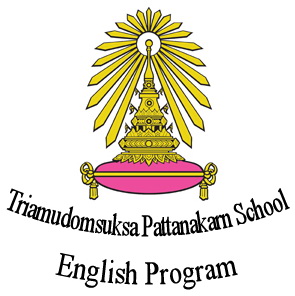 -SC21103-Semester 2      Academic Year 2022Learning hours/week: 3     Number of Credits: 1.52REMINDERS:Please do communicate also with your Thai Science Teacher for more clarification and explanation.Please do check our website regularly for daily updates in Science.               http:/sciencealon.weebly.comPlease keep this paper copy with you.“To myself I am only a child playing on the beach, while vast oceans of truth lie undiscovered before me.”-Isaac Newton ContentContentAssessmentTotalScores1st HalfBefore Mid-semester30%…. %October to DecemberState of MatterHeatUnit Test 5%…. %October to DecemberState of MatterHeatAverage Classwork5%…. %October to DecemberState of MatterHeatMid-semester Examination50 items (multiple choices)20%…. %2nd HalfAfter Mid-semester40 %…. %January to MarchAtmosphereWeatherUnit Test10%…. %January to MarchAtmosphereWeatherAverage Classwork10%…. %January to MarchAtmosphereWeatherProject10%…. %January to MarchAtmosphereWeatherParticipation and Conduct10%…. %January to MarchAtmosphereWeatherFinal Examination1. 50 items (multiple choices)2. 2 subjective questions30%…. %TotalTotalTotal100%…. %GradeSignificanceScore Range4Excellent80-1003.5Very good75-793Good70-742.5Fairly good65-692Satisfactory60-641.5Rather Satisfactory55-591Passed50-540Poor/Failed0-49By: Mr. Alon T. Mayormita By: Mr. Alon T. Mayormita By: Mr. Alon T. Mayormita By: Mr. Alon T. Mayormita By: Mr. Alon T. Mayormita Name:Mr./Ms. ________________Mr./Ms. ________________Surname: ______________________Surname: ______________________Class:EP 1/___(M.1/_____)Number ___Group ___________Basic Education Core Curriculum B.E. 2551 (science)Topic: State of Matter & HeatStrand 3: Substances and Properties of Substances Standard SC3.2 : Understanding of principles and nature of change in the state of substances; solution formation; reaction; investigative process for seeking knowledge and scientific mind; and communication of acquired knowledge that could be applied for useful purposesM1/2. Experiment and explain change of properties, mass and energy of substances when they change stateand dissolve.M1/3. Experiment and explain factors affecting changes in the state and dissolution of substances.M1/4. Experiment and explain the effects of heat on matterTopic: Atmosphere & Weather Strand 6: Change Processes of the Earth  Standard   SC6.1: Understanding of  various  processes on the Earth’s surface and inside the Earth; relationship between various processes causing changes in climate, topography and form of the Earth; investigative process for seeking knowledge and scientific mind; and communication of acquired knowledge that could be applied for useful purposesIndicators: M1/1. Search for relevant information and explain components and division of atmospheric layers covering the Earth’s surface.M1/2. Experiment and explain relationship   between temperature, humidity and air pressure and climate-affecting phenomena.M1/3. Observe, analyse and discuss formation of climate phenomena affecting human beings.M1/4. Search for relevant information, analyse and interpret meanings of data from weather forecasts. M1/5. Search for, analyse and explain effects of climate on the lives of living things and the environment.M1/6. Search for relevant information, analyse and explain natural factors and man-mode actions affecting changes of the Earth’s temperature, ozone holes and acid rain.M1/7. Search for relevant information, analyse and explain effects of global warming, ozone holes and acid rain on living things and the environment.3Additional InformationAdditional InformationUNIT TEST:Unit Test Total Score is 20 AVERAGE CLASSWORK:It includes;short oral/writing participationsmall projectshomeworkvocabulary and spellingquick labquestion and answer of unit reviewPROJECT:It can be a group or individual projectUsually takes several days to finishIt may also include presentationUNIT TEST:Unit Test Total Score is 20 AVERAGE CLASSWORK:It includes;short oral/writing participationsmall projectshomeworkvocabulary and spellingquick labquestion and answer of unit reviewPROJECT:It can be a group or individual projectUsually takes several days to finishIt may also include presentation